GRA PLANSZOWA DO LEKTURY „CUKIERKU, TY ŁOBUZIE”WALDEMARA CICHONIAKLASA IIGrę opracowała Beata Więckowska nauczyciel edukacji wczesnoszkolnej SP w Obrubnikach na kursie doskonalącym „Nowe lektury w edukacji wczesnoszkolnej” prowadzonym przez Małgorzatę Dunaj-Baczewską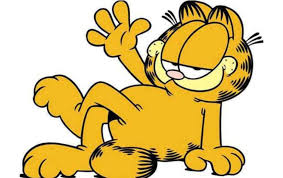 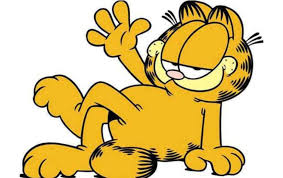 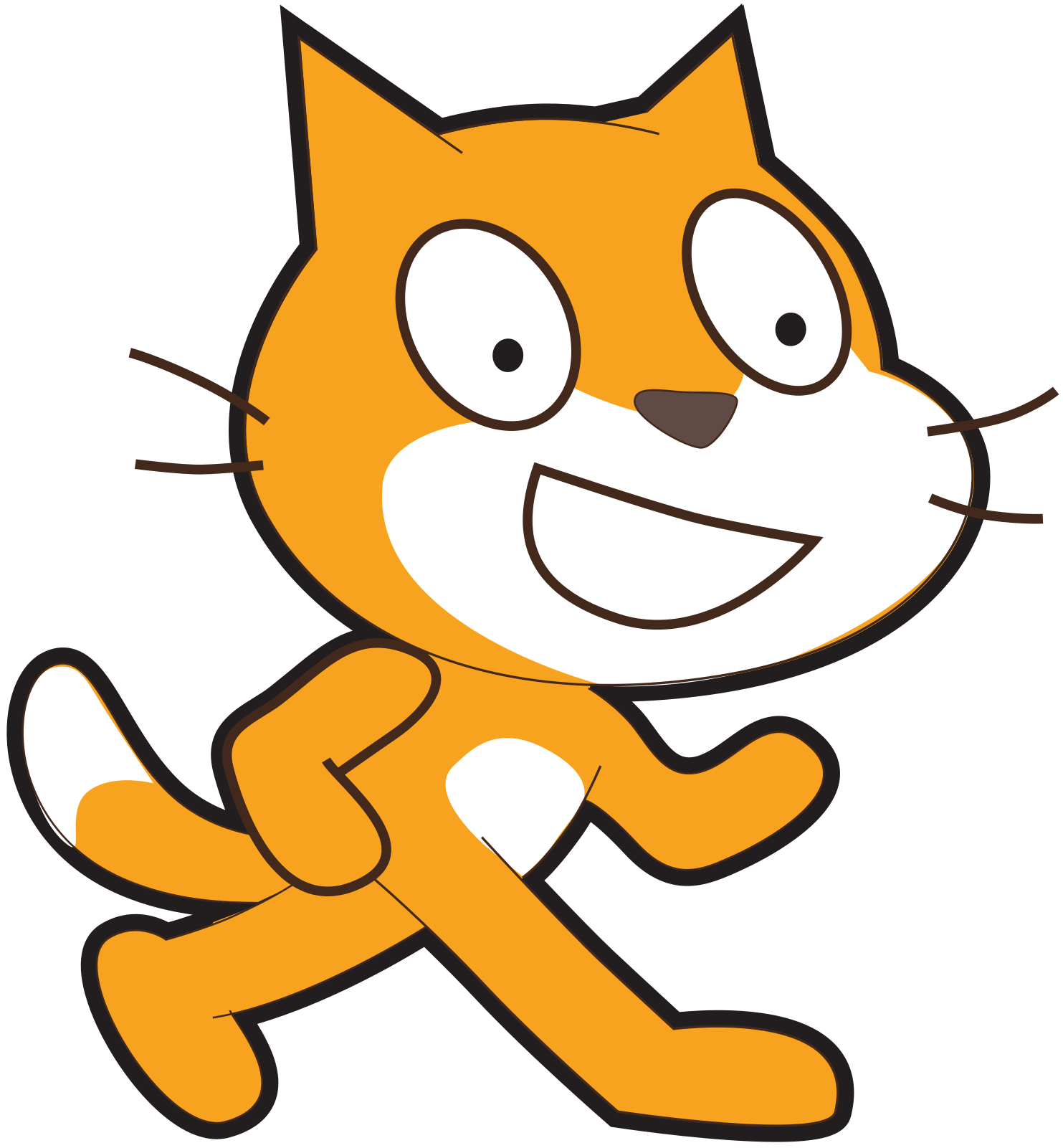 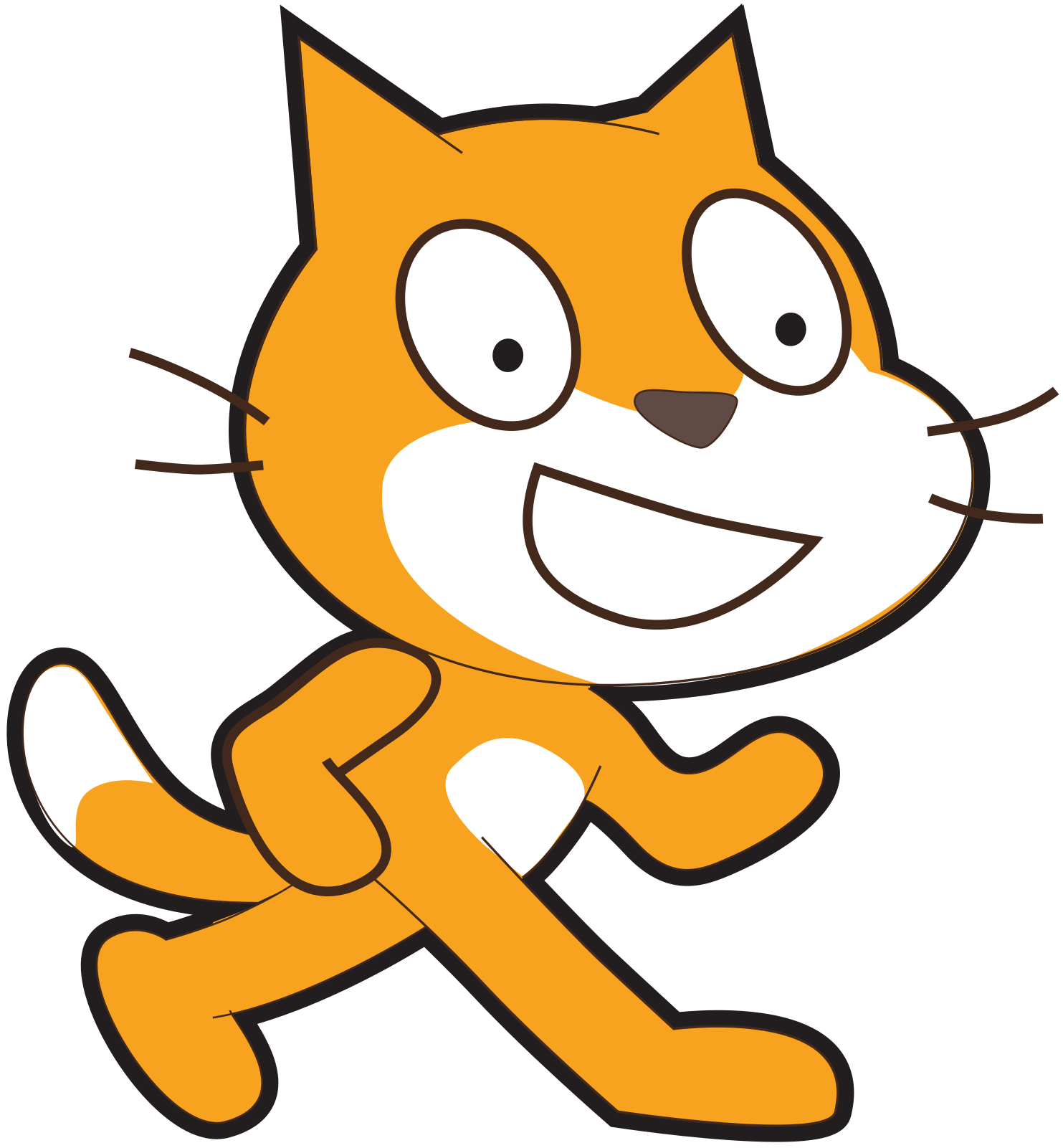 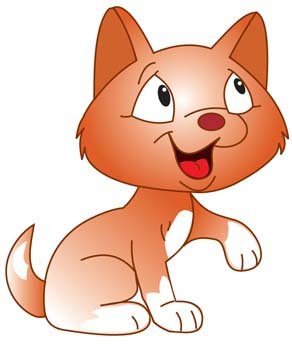 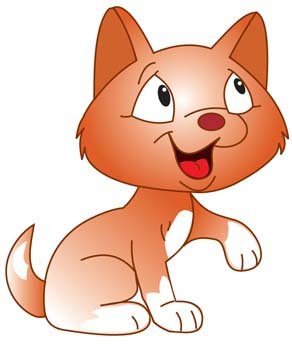 Rysunki pochodzą ze strony www.google.com  - obrazki kotów.	Instrukcja do gry planszowej „Cukierku, ty łobuzie”Gra jest przeznaczona dla 2 – 4 osób.Potrzebne będą: 4 pionki, kostka do gry, klepsydra – 30- sekund,  żetony ok. 70, karty z pytaniami ułożone na trzech stosach ( pytania odwrócone) zgodnie z możliwą do zdobycia liczbą punktów, pytanie czyta i ustala poprawność odpowiedzi uczestnik gry siedzący po prawej stronie wybierającego pytanie.Przebieg gry:1. Uczestnicy ustawiają się na polu START;2. Rzucają kolejno kostką, grę rozpoczyna uczestnik, który wyrzucił 4 oczka, ma wówczas kolejny rzut, kolejni uczestnicy rzucają w kolejności zgodnej z ruchem wskazówek zegara;3. Jeżeli uczestnik zatrzyma się na polu niebieskim odpowiada na pytanie za 1, 2 lub 3 punkty – o wyborze pytania decyduje uczestnik.  Za poprawną odpowiedź otrzymuje odpowiednią liczbę żetonów (zgodną z wyborem pytania - za ile punktów). Jeżeli udzieli błędnej odpowiedzi, nie otrzymuje żetonów i cofa się o 1 pole ( czas na zastanowienie trzydzieści sekund)4. Zatrzymanie się na polach czerwonych: - pole numer 4 – Cukierek uciekł z domu nowych właścicieli – cofasz się o trzy pola,- pole numer 16 –Tata Marcela przemókł szukając uciekiniera – cofasz się o trzy pola,- pole numer 27 – Cukierek ugryzł weterynarza – cofasz się o trzy pola.5. Zatrzymanie się na polach zielonych:- pole numer 10 – Marcel za wiersz o Cukierku dostał szóstkę – przesuwasz się o trzy pola do przodu,- pole numer 20 – Cukierek został bohaterem literackim – przesuwasz się o dwa pola do przodu,- pole numer 29 – wszyscy kochają Cukierka – przesuwasz się o dwa pola do przodu6.  Grę wygrywa uczestnik, który zdobędzie najwięcej punktów. W przypadku jednakowej liczby punktów decyduje kolejność zakończenia gry – dotarcie do METY.Inna wersja wszystkie karty potasowane ułożone na jednym stosie. Uczestnik nie decyduje za ile punktów otrzyma pytanie (wybór losowy).PYTANIA Beata WięckowskaSzkoła Podstawowa w Obrubnikach 1. (1 pkt.)Jak na imię miała pani - opiekunka kociąt?Odp. Opiekunką kociąt była Pani Lusia.2. (1 pkt.)Z ilu osób składała się rodzina Marcela?Odp. Rodzina Marcela składała się z trzech osób.3. (1 pkt.)Dlaczego Cukierek wrócił do domu po ucieczce?Odp. Cukierek wrócił do domu, bo był głodny i zaczął padać deszcz.4. (1 pkt.)Gdzie schował się Cukierek, żeby nie jechać do weterynarza?Odp. Cukierek schował się pod komodę.5. (1 pkt.)W czym przewożono Cukierka?Odp. Przewożono go w klatce dla kotów.6. (1 pkt.)O czym napisał wiersz Marcel?Odp. Marcel napisał wiersz o Cukierku.7. (1 pkt.)Jaką dyscyplinę sportową trenował Marcel?Odp. Trenował hokej.8. (1 pkt.)Jak wyglądał Cukierek?Odp. Cukierek miał sierść pręgowaną z plamką na nosie.9. (1 pkt.)W czym lubił buszować Cukierek, jeżeli było otwarte?Odp. Lubił buszować w torbie ze sprzętem sportowym Marcela 10. (1 pkt.)Co kupiła mama w sklepie naprzeciwko pracy?Odp. Mama kupiła sweter z angory.11. (1 pkt.)Co rozbił Cukierek podczas ubierania choinki?Odp. Cukierek rozbił bombkę.12. (1 pkt.)Co zrobił tata kiedy wrócił do domu z zakupami ?Odp. Tata nadepnął na ogon kota13. (1 pkt.)Ilu gości zaproszono na urodziny Marcela?Odp. Zaproszono 12 osób.14. (1 pkt.)W czym sypiał Cukierek?Odp. Cukierek sypiał w koszyku. 1. (2 pkt.)Ile rodzeństwa miał bohater książki?Odp. Miał troje rodzeństwa.2. ( 2 pkt.)Co kupiono kotkowi wkrótce po przeprowadzce?Odp. Kupiono obróżkę.3. ( 2 pkt.)Ile godzin szukał Cukierka po jego ucieczce?Odp. Tata Marcela szukał kota trzy godziny.4. ( 2 pkt.)Czym wyciągano Cukierka spod komody? Odp. Cukierka wyciągano szczotką.5. (2 pkt.)Na co uciekł Cukierek u weterynarza?Odp. Cukierek uciekł na szafkę.6. ( 2 pkt.)Z czego i jaka praca domowa sprawiała trudność Marcelowi?Odp. Z języka polskiego, wiersz na dowolny temat.7. (2 pkt.)W które dni tygodnia miał treningi Marcel?Odp. Marcel miał treningi w soboty i niedziele.8. (2 pkt.)Dlaczego nikt nie słyszał Cukierka, podczas jazdy na trening?Odp. Nikt nie słyszał, bo grało głośno radio.9. (2pkt.)Co zrobił kotek z nowym swetrem mamy?Odp. Kotek zniszczył sweter (pogryzł i podrapał)10. (2 pkt.)Jak inaczej mówiono na Cukierka?Odp. Inaczej mówiono na niego: Cukier, Cukrzyca.11. (2 pkt.)Czy ogon kota został złamany?Odp. Ogon kota nie został złamany.12. (2 pkt.)Dlaczego Cukierek wyszedł z kryjówki podczas urodzin Marcela?Odp. Wyszedł z kryjówki, bo zaciekawiły go prezenty.13. (2 pkt.)Co najchętniej jadał kotek?Odp. Kotek najchętniej jadał ryby i wątróbkę.14. (2 pkt.)Do czego włożyli chłopcy Cukierka podczas urodzin?Odp. Podczas urodzin chłopcy włożyli Cukierka do sterowanej ciężarówko-wywrotki.1. (3 pkt.)Jakie imię miała mama Cukierka?Odp. Mama Cukierka miała na imię Landrynka.2. (3 pkt.)Jakie imiona miało rodzeństwo Cukierka?Odp. Imiona rodzeństwa to: Chałka, Precelek i Karmelka.3. (3 pkt.)Dlaczego rodzina Marcela wybrała Cukierka?Odp. Rodzina wybrała Cukierka, bo on najbardziej podobał się chłopcu?4. (3 pkt.)Którego dnia tygodnia udało się cukierkowi uciec na podwórko?Odp. Cukierkowi udało się uciec na podwórko w sobotę.5. (3 pkt.)Wymień co robił kotek kiedy uciekł z domu. Podaj dwa przykłady.Odp. Kotek: pił wodę z kałuży, podrażnił dwa rotwailery, sprawdzał wszystkie dziury, zakamarki, chaszcze i kryjówki, chciał złapać wróbla.6. (3 pkt.)Kogo podrapał Cukierek u weterynarza?Odp. Cukierek podrapał tatę i weterynarza.7. (3 pkt.)Ile tygodni miał kotek podczas pierwszej wizyty u weterynarza?Odp. Podczas pierwszej wizyty u weterynarza kotek miał 8 – 9 tygodni.8. (3 pkt.)Co najchętniej robił Cukierek? Podaj trzy przykłady.Odp. Cukierek najchętniej: spał, wygrzewał przy kominku, jadł, w nocy rozrabiać, spać na kanapie. 9. (3 pkt.)Dlaczego torba ze sprzętem do hokeja była ciężka?Odp. Torba była ciężka, bo schował się w niej Cukierek.10. (3 pkt.)Dlaczego Cukierek zaczął omijać torbę ze sprzętem do hokeja?Odp. Cukierek zaczął omijać torbę ze sprzętem do hokeja, dlatego że zmarzł na treningu.11. (3 pkt.)Co zrobiła mama ze zniszczonym swetrem?Odp. Zniszczony sweter mama oddala do naprawy.12. (3 pkt.)Dlaczego trzeba było kupić nową choinkę i bombki?Odp. Trzeba było kupić nową choinkę i bombki, bo Cukierek wywrócił drzewko skacząc do gwiazdy.13. (3 pkt.)Dlaczego Cukierek chował się podczas urodzin Marcela?Odp. Cukierek chował się podczas urodzin Marcela, bo miał dosyć przytulania.14. (3 pkt.)Czym ozdobiły dziewczynki kotka podczas urodzin?Odp. Dziewczynki ozdobiły kotka kokardą i spinkami.